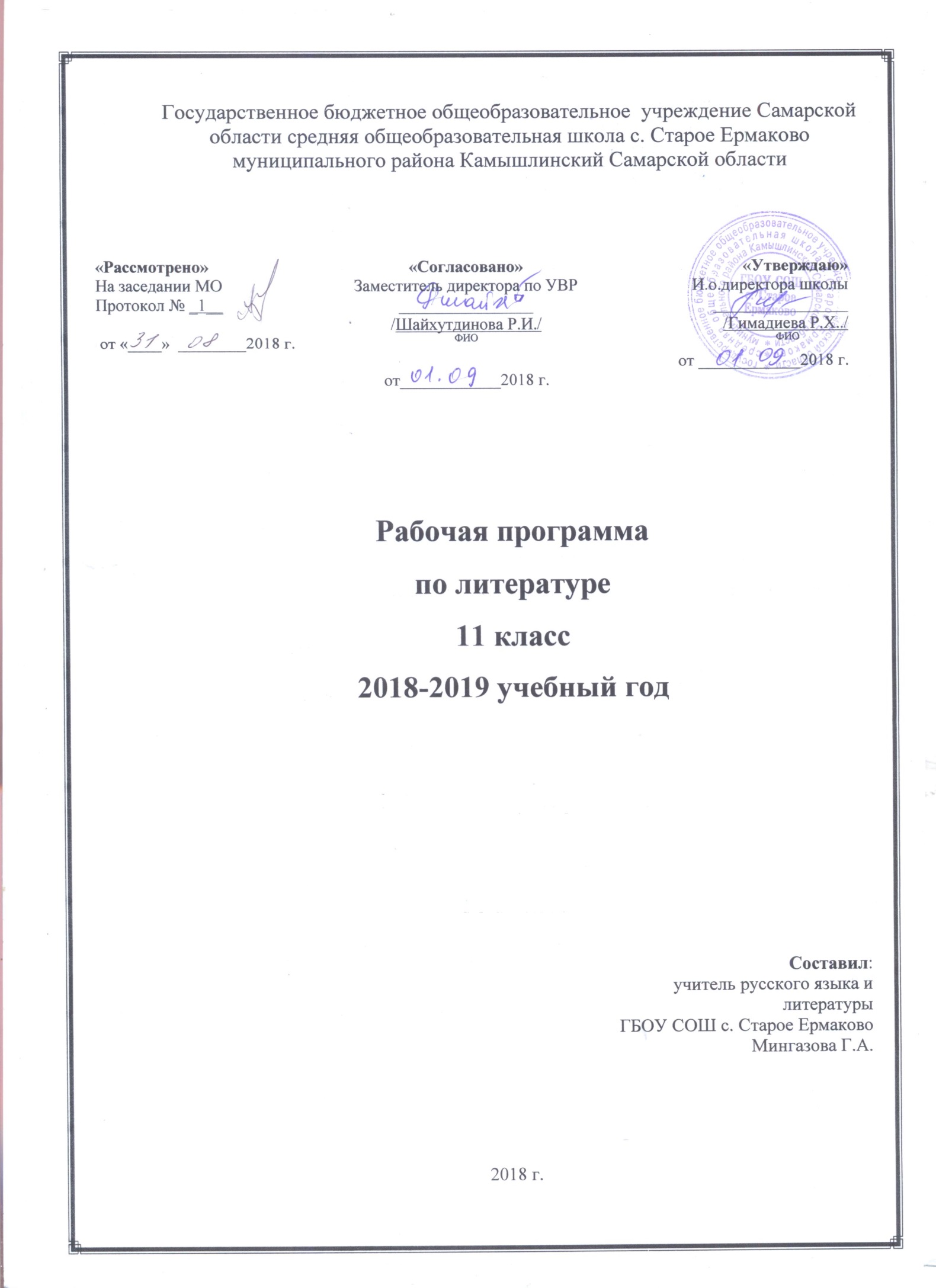 ПОЯСНИТЕЛЬНАЯ ЗАПИСКАСтатус документаРабочая программа по литературе составлена на основе федерального компонента государственного стандарта среднего (полного) общего образования на базовом уровне и примерной программы по литературе для образовательных учреждений с русским (родным) языком обучения. Программа «Литература. 5-11 кл.» под редакцией Г.И.Беленького. М.: «Мнемозина», 2012 соответствует Федеральному компоненту государственного стандарта основного общего и среднего общего образования (2012г).Всего 102 часа (3 часа в неделю)Выбор примерной программы мотивирован тем, что она- соответствует  стандарту основного общего образования по литературе, социальному заказу родителей;- построена с учётом принципов системности, научности, доступности и преемственности; - способствует развитию коммуникативной компетенции учащихся;- обеспечивает условия для реализации практической направленности, учитывает возрастную психологию учащихся;- сохраняя единое образовательное пространство, предоставляет широкие возможности для реализации. Структура документа	Программа включает следующие разделы: пояснительную записку, основное содержание с распределением учебных часов,  требования к уровню подготовки обучающихся, литературу и средства обучения, календарно-тематическое планирование.	Содержание литературного образования разбито на разделы согласно этапам развития русской литературы, что соответствует принципу построения курса на историко-литературной основе. Программа включает в себя перечень произведений художественной литературы с аннотациями к ним. Таким образом, детализируется обязательный минимум содержания литературного образования: указываются направления изучения творчества писателя, важнейшие аспекты анализа конкретного произведения; включаются историко-литературные сведения и теоретико-литературные понятия, помогающие освоению литературного материала. Произведения малых эпических жанров и лирические произведения чаще всего сопровождаются одной общей аннотацией.Общая характеристика учебного предметаЛитература - базовая учебная дисциплина, формирующая духовный облик и нравственные ориентиры молодого поколения.Цели            Изучение литературы на базовом уровне направлено на достижение следующих целей:• воспитание духовно развитой личности, готовой к самопознанию и самосовершенствованию, способной к созидательной деятельности в современном мире; формирование гуманистического мировоззрения, национального                                                                  самосознания, гражданской позиции, чувства патриотизма, любви и уважения к литературе и ценностям отечественной культуры;• развитие представлений о специфике литературы в ряду других искусств; культуры читательского восприятия художественного текста, понимания авторской позиции, исторической и эстетической обусловленности литературного процесса; образного и аналитического мышления, литературно-творческих способностей, читательских интересов, художественного вкуса; устной и письменной речи учащихся;• освоение текстов художественных произведений в единстве формы и содержания, историко-литературных сведений и теоретико-литературных понятий; создание общего представления об историко-литературном процессе и его основных закономерностях, о множественности литературно-художественных стилей;• совершенствование умений анализа и интерпретации литературного произведения как художественного целого в его историко-литературной обусловленности и культурном контексте с использованием понятийного языка литературоведения; выявления взаимообусловленности элементов формы и содержания литературного произведения; формирование умений сравнительно-сопоставительного анализа различных литературных произведений и их научных, критических и художественных интерпретаций; па-писания сочинений различных типов; определения и использования необходимых источников, включая работу с книгой, поиск информации в библиотеке, в ресурсах Интернета и др.             	 Рабочая программа среднего общего образования сохраняет преемственность с рабочей программой для основной школы, опираясь на традицию рассмотрения художественного произведения как незаменимого источника мыслей и переживаний читателя, как основы эмоционального и интеллектуального развития личности школьника. Основными критериями отбора художественных произведений для изучения в школе являются их высокая художественная ценность, гуманистическая направленность, позитивное влияние на личность ученика, соответствие задачам его развития и возрастным особенностям, также культурно-исторические традиции и богатый опыт отечественного образования.                    Курс литературы опирается на следующие виды деятельности по освоению содержания художественных произведений и теоретико-литературных понятий:-      осознанное, творческое чтение художественных произведений разных жанров; 	-      выразительное чтение;-      различные виды пересказа;-      заучивание наизусть стихотворных текстов;-      определение принадлежности литературного (фольклорного) текста к тому или иному роду и жанру;-      анализ текста, выявляющий авторский замысел и различные средства его воплощения; определение мотивов поступков героев и сущности конфликта;-       устные и письменные интерпретации художественного произведения;-       выявление языковых средств художественной образности и определение их роли в раскрытии идейно-тематического содержания произведения;-       самостоятельный поиск ответа на проблемный вопрос, комментирование художественного текста, установление связи литературы с другими видами искусств и историей;-        участие в дискуссии, утверждение и доказательство своей точки зрения с учетом мнения оппонента;-         подготовка рефератов, докладов; написание сочинений на основе и по мотивам литературных произведений.ТРЕБОВАНИЯ К УРОВНЮ ПОДГОТОВКИ ВЫПУСКНИКОВВ результате изучения литературы на базовом уровне учащиеся должнызнать/понимать:-образную природу словесного искусства;- основные факты жизни и творчества писателей;- содержание изученных произведений;  - основные закономерности историко- литературного процесса и черты литературных направлений;-основные теоретико-литературные понятия;уметь:-воспроизводить содержание литературного произведения;-анализировать и интерпретировать художественное произведение, используя сведения по истории и теории литературы (тематика, проблематика, нравственный пафос, систему образов, особенности композиции, изобразительно-выразительные средства языка);-анализировать эпизод (сцену) изученного произведения, объяснять его связь с проблематикой произведения;-соотносить художественное произведение с общественной жизнью и культурой;-выявлять «сквозные» темы и ключевые проблемы русской литературы;-определять род и жанр произведения;-сопоставлять литературные произведения;-выявлять авторскую позицию;-выразительно читать изученные произведения (или фрагменты), соблюдая нормы литературного произношения;-аргументировано формулировать своё отношение к прочитанному произведению;-составлять планы;-писать рецензии на прочитанные произведения и сочинения разных жанров на литературные темы.  Общеучебные умения, навыки и способы деятельностиРабочая программа предусматривает формирование у учащихся общеучебных   умений и навыков, универсальных способов деятельности и ключевых компетенций. В этом направлении приоритетами для учебного предмета "Литература" на этапе среднего общего образования являются:      • поиск и выделение значимых функциональных связей и отношений между частями целого, выделение характерных     причинно-        следственных связей,• сравнение, сопоставление, классификация,                                                                                          самостоятельное выполнение различных творческих работ;• способность устно и письменно передавать содержание текста в сжатом или развернутом виде,• осознанное беглое чтение, проведение информационно-смыслового анализа текста, использование различных видов чтения    (ознакомительное, просмотровое, поисковое и др.),• владение монологической и диалогической речью, умение перефразировать мысль, выбор и использование выразительных средств языка и знаковых систем (текст, таблица, схема, аудиовизуальный ряд и др.) в соответствии с коммуникативной задачей,• составление плана, тезисов, конспекта,• подбор аргументов, формулирование выводов, отражение в устной или письменной форме результатов своей деятельности,•использование для решения познавательных и коммуникативных задач различных источников информации, включая энциклопедии, словари, Интернет-ресурсы и др. базы данных,• самостоятельная организация учебной деятельности, владение навыками контроля и оценки своей деятельности, осознанное определение сферы своих интересов и возможностей.Результаты обученияРезультаты изучения курса «Литература» приведены в разделе «Требования к уровню подготовки выпускников», который полностью соответствует стандарту. Требования направлены на реализацию деятельностного, практико-ориентированного и личностно ориентированного подходов; освоение учащимися интеллектуальной и практической деятельности; овладение знаниями и умениями, востребованными в повседневной жизни, позволяющими ориентироваться в окружающем мире, значимыми для сохранения окружающей среды и собственного здоровья.Рубрика «Знать/понимать» включает требования к учебному материалу, который усваиваются и воспроизводятся учащимися.Рубрика «Уметь» включает требования, основанные на более сложных видах деятельности, в том числе творческой: воспроизводить содержание текста, анализировать и интерпретировать произведение, используя сведения по истории и теории литературы; соотносить художественную литературу с общественной жизнью и культурой; выявлять «сквозные» темы и ключевые проблемы русской литературы; соотносить произведение с литературным направлением эпохи; определять род и жанр произведения; выявлять авторскую позицию, оценивать и сопоставлять, выделять и формулировать, характеризовать и определять, выразительно читать и владеть различными видами пересказа, строить устные и письменные высказывания, участвовать в диалоге, понимать чужую точку зрения и аргументировано отстаивать свою, составлять планы и тезисы статей на литературные темы, писать рецензии на прочитанные произведения и сочинения разных жанров на литературные темы.Содержание программы ЛИТЕРАТУРА XX ВЕКАА. П. Чехов. Жизнь и творчество (с обобщением изученного).  Рассказы Чехова. Чехов – враг   пошлости, фальши, бездуховности. Лаконизм повествования, искусство детали, роль пейзажа. «Вишневый сад». Сложность и неоднозначность отношений между героями пьесы. Основа драматического конфликта. Смысл названия пьесы.ЛИТЕРАТУРА ПЕРВОЙ ПОЛОВИНЫ XX ВЕКА. 50 ч + 6ч р/р (3 домашних сочинения)Обзор русской литературы первой половины ХХ века (1 час)Традиции и новаторство в литературе рубежа Х1Х-ХХ вв. Реализм и модернизм. Трагические события первой половины XX в. и их отражение в русской литературе и литературах других народов России. Конфликт человека и эпохи.Развитие реалистической литературы, ее основные темы и герои. Советская литература и литература русской эмиграции. "Социалистический реализм».                                                              Художественная объективность и тенденциозность в освещении исторических событий. Проблема "художник и власть".ПОЭЗИЯ СЕРЕБРЯНОГО ВЕКА Обзор русской поэзии конца  19 – начала 20 вв.(1 час)Символизм как литературное направление начала XX века.  Общая характеристика (1 час)В. Я. Брюсов (2 час)Жизнь и творчество (обзор).Стихотворения: «Сонет к форме», «Юному поэту», «Грядущие гунны» (возможен выбор трех других стихотворений).Основные темы и мотивы поэзии Брюсова. Своеобразие решения темы поэта и поэзии. Культ формы в лирике Брюсова.К.Д.Бальмонт (1 час)Жизнь и творчество (обзор). Стихотворения: «Я мечтою ловил уходящие тени», «Я в этот мир пришёл, чтоб видеть Солнце…», «Безглагольность»А. А. Блок (4 часа)Жизнь и творчество.Стихотворения: «Незнакомка», «Россия», «Ночь, улица, фонарь, аптека...», «В ресторане», «Река раскинулась. Течет, грустит лениво...» (из цикла «На поле Куликовом»), «На железной дороге» (указанные стихотворения являются обязательными для изучения).Стихотворения: «Фабрика», «Вхожу я в темные храмы...», «О доблестях, о подвигах, о славе...», «О, я хочу безумно жить...», «Скифы» (возможен выбор других стихотворений).Мотивы и образы ранней поэзии, излюбленные символы Блока. Образ Прекрасной Дамы. Романтический мир раннего Блока, музыкальность его стихотворений. Тема города в творчестве Блока. Образы "страшного мира". Соотношение идеала и действительности в лирике Блока. Тема Родины и основной пафос патриотических стихотворений. Тема исторического пути России в цикле "На поле Куликовом" и стихотворении "Скифы". Лирический герой поэзии Блока, его эволюция.Поэма «Двенадцать».История создания поэмы, авторский опыт осмысления событий революции. Соотношение конкретно-исторического и условно-символического планов в поэме. Сюжет поэмы, ее герои, своеобразие композиции. Строфика, интонации, ритмы поэмы, ее основные символы. Образ Христа и многозначность финала поэмы. Авторская позиция и способы ее выражения в поэме.Письменный анализ поэтического текстаАкмеизм как литературное направление начала XX века.  Общая характеристика (1 час)Н. С. Гумилев (1час)Жизнь и творчество (обзор).Стихотворения: «Жираф», «Волшебная скрипка», «Заблудившийся трамвай» (возможен выбор трех других стихотворений).Героизация действительности в поэзии Гумилева, романтическая традиция в его лирике. Своеобразие лирических сюжетов. Экзотическое, фантастическое и прозаическое в поэзии Гумилева.Футуризм как литературное направление начала XX века.  Общая характеристика (1 час)И. Северянин (1час)Жизнь и творчество (обзор).Стихотворения: «Интродукция», «Эпилог» («Я, гений Игорь-Северянин...»), «Двусмысленная слава» (возможен выбор трех других стихотворений).Эмоциональная взволнованность и ироничность поэзии Северянина, оригинальность его словотворчества.Сочинение по творчеству поэтов начала XX века 1 часИ. А. Бунин (3 часа)Жизнь и творчество.Стихотворения: «Вечер», «Не устану воспевать вас, звезды!..», «Последний шмель», «Седое небо надо мной...», «Слово» (возможен выбор других стихотворений).Философичность и тонкий лиризм лирики Бунина. Пейзажная лирика поэта. Живописность и лаконизм бунинского поэтического слова. Традиционные темы русской поэзии в лирике Бунина.Рассказы: «Господин из Сан-Франциско», «Антоновские яблоки» (произведения обязательны для изучения).Рассказы о любви : «Лёгкое дыхание», «Митина любовь»Развитие традиций русской классической литературы в прозе Бунина. " Исследование национального характера. "Вечные темы в рассказах Бунина (счастье и трагедия любви, связь человека с миром природы, вера и память о прошлом). Психологизм бунинской прозы. Принципы создания характера. Соотношение текста и подтекста. Роль художественной детали. Символика бунинской прозы. Своеобразие художественной манеры Бунина.Сочинение (домашнее) по творчеству И. А. БунинаА. И. Куприн (2 часа (1 домашнее сочинение))Жизнь и творчество (обзор).Повесть «Гранатовый браслет», «Олеся» (возможен выбор другого произведения).Своеобразие сюжета повести. Споры героев об истинной, бескорыстной любви. Утверждение любви как высшей ценности. Трагизм решения любовной темы в повести. Мотив пробуждения души в прозе Куприна. Символический смысл художественных деталей, поэтическое изображение природы. Мастерство  психологического  анализа.                               Роль эпиграфа в повести, смысл финала.Сочинение (домашнее) М. Горький (5 часов (1 домашнее сочинение))Жизнь и творчество.«Старуха Изергиль» (возможен выбор другого произведения).Романтизм ранних рассказов Горького. Проблема героя в прозе писателя. Тема поиска смысла жизни. Проблемы гордости и свободы. Соотношение романтического идеала и действительности в философской концепции Горького. Прием контраста, особая роль пейзажа и портрета в рассказах писателя. Своеобразие композиции рассказа  Пьеса «На дне».Сотрудничество писателя с Художественным театром. "На дне" как социально-философская драма. Смысл названия пьесы. Система образов. Судьбы ночлежников. Проблема духовной разобщенности людей. Образы хозяев ночлежки. Лука и Сатин, философский спор о человеке. Три правды в пьесе.  Проблема счастья. Особенности композиции пьесы. Особая роль авторских ремарок, песен, притч, литературных цитат. Новаторство Горького-драматурга. Афористичность языка.Зачёт по творчеству М. Горького.В. В. Маяковский (4 часа)Жизнь и творчество.Стихотворения: «А вы могли бы?», «Послушайте!», «Скрипка и немножко нервно», «Лиличка!», «Юбилейное», «Прозаседавшиеся» (указанные стихотворения являются обязательными для изучения).Стихотворения: «Нате!», «Разговор с фининспектором о поэзии», «Письмо товарищу Кострову из Парижа о сущности любви», «Письмо Татьяне Яковлевой» (возможен выбор других стихотворений).Маяковский и футуризм. Дух бунтарства и эпатажа в ранней лирике. Поэт и революция, пафос революционного переустройства мира. Новаторство Маяковского (ритмика, рифма, неологизмы, гиперболичность, пластика образов, неожиданные метафоры, необычность строфики и графики стиха). Особенности любовной лирики. Тема поэта и поэзии, осмысление проблемы художника и времени. Сатирические образы в творчестве Маяковского в произведениях «Хорошо», «Клоп», «Баня» (по выбору)С. А. Есенин (2 часа (1 домашнее сочинение))Жизнь и творчество.Стихотворения: «Гой ты, Русь, моя родная!..», «Не бродить, не мять в кустах багряных...», «Мы теперь уходим понемногу...», «Письмо матери», «Спит ковыль. Равнина дорогая...», «Шаганэ ты моя, Шаганэ...», «Не жалею, не зову, не плачу...», «Русь Советская» (указанные стихотворения являются обязательными для изучения).Стихотворения: «Письмо к женщине», «Собаке Качалова», «Я покинул родимый дом...», «Неуютная жидкая лунность...»(возможен выбор других стихотворений).Традиции А. С. Пушкина и А. В. Кольцова в есенинской лирике. Тема родины в поэзии Есенина. Отражение в лирике особой связи природы и человека. Цветопись, сквозные образы лирики Есенина. Светлое и трагическое в поэзии Есенина. Тема быстротечности человеческого бытия в поздней лирике поэта. Народно-песенная основа, музыкальность лирики Есенина.Поэма «Анна Снегина»СочинениеО. Э. Мандельштам (1 час)Жизнь и творчество (обзор).Стихотворения: «Notre Dame», «Бессонница. Гомер. Тугие паруса...», «За гремучую доблесть грядущих веков...», «Я вернулся в мой город, знакомый до слез...» (указанные стихотворения являются обязательными для изучения).Стихотворения: «Невыразимая печаль», «Tristia», (возможен выбор других стихотворений).Историзм поэтического мышления Мандельштама, ассоциативная манера его письма. Представление о поэте как хранителе культуры. Мифологические и литературные образы в поэзии Мандельштама.М. И. Цветаева (1 час)Жизнь и творчество (обзор).Стихотворения: «Моим стихам, написанным так рано...», «Стихи к Блоку» («Имя твое - птица в руке...»), «Кто создан из камня, кто создан из глины...», «Тоска по родине! Давно...» (указанные стихотворения являются обязательными для изучения).Стихотворения: «Идешь, на меня похожий, «Куст» (возможен выбор других стихотворений).Основные темы творчества Цветаевой. Конфликт быта и бытия, времени и вечности. Поэзия как напряженный монолог-исповедь. Фольклорные и литературные образы и мотивы в лирике Цветаевой. Своеобразие поэтического стиля.Сочинение (домашнее)А. А. Ахматова (3 часа + 1 ч Р/Р)Жизнь и творчество.Стихотворения: «Песня последней встречи», «Сжала руки под темной вуалью...», «Мне ни к чему одические рати...», «Мне голос был. Он звал утешно...», «Родная земля» (указанные стихотворения являются обязательными для изучения).Стихотворения: «Я научилась просто, мудро жить...»,  «Бывает так: какая-то истома...» (возможен выбор других стихотворений).Отражение в лирике Ахматовой глубины человеческих переживаний. Темы любви и искусства. Патриотизм и гражданственность поэзии Ахматовой. Разговорность интонации и музыкальность стиха. Фольклорные и литературные образы и мотивы в лирике Ахматовой.Поэма «Реквием».История создания и публикации. Смысл названия поэмы, отражение в ней личной трагедии и народного горя. Библейские мотивы и образы в поэме. Победа исторической памяти над забвением как основной пафос «Реквиема». Особенности жанра и композиции поэмы, роль эпиграфа, посвящения и эпилога.Защита проектов по творчеству поэтов конца 19-20 вековБ. Л. Пастернак (4 часа)Жизнь и творчество.Стихотворения: «Февраль. Достать чернил и плакать!..», «Определение поэзии», «Во всем мне хочется дойти...», «Гамлет», «Зимняя ночь»(указанные стихотворения являются обязательными для изучения).Стихотворения: «Снег идет», «Быть знаменитым некрасиво...» (возможен выбор других стихотворений).Поэтическая эволюция Пастернака: от сложности языка к простоте поэтического слова. Тема поэта и поэзии (искусство и ответственность, поэзия и действительность, судьба художника и его роковая обреченность на страдания). Философская глубина лирики Пастернака. Тема человека и природы. Сложность настроения лирического героя. Соединение патетической интонации и разговорного языка.Роман «Доктор Живаго» (обзор).История создания и публикации романа.Цикл "Стихотворения Юрия Живаго" и его связь с общей проблематикой романа. А. П. Платонов (3 часа)Жизнь и творчество (обзор).Повесть «Сокровенный человек». Значение образа Шарикова. Трагическое и смешное в повести. Самобытность языка.Вн.чт. Рассказы «Фро», «Река Потудань», «Возвращение», «Старый механик» (по выбору)М. А. Булгаков (6 часов (1 домашнее сочинение))Жизнь и творчество. Роман «Мастер и Маргарита».Особенность жанра (сочетание реальности и фантастики; трагизм, сатира, лиризм). Оригинальная философская трактовка библейского сюжета. Проблемы творчества и судьбы художника. Тема совести. Трагическая любовь героев в конфликте с окружающей пошлостью.Роман «Белая гвардия» (обзор)Сочинение по роману «Мастер и Маргарита»М. А. Шолохов (6 часов+ 2часа Р/Р)Жизнь и творчество.Роман-эпопея «Тихий Дон».История создания романа. Широта эпического повествования. Сложность авторской позиции. Система образов в романе. Семья Мелеховых, быт и нравы донского казачества. Глубина постижения исторических процессов в романе. Изображение гражданской войны как общенародной трагедии. Тема разрушения семейного и крестьянского укладов. Судьба Григория Мелехова как путь поиска правды жизни. "Вечные" темы в романе: человек и история, война и мир, личность и масса. Утверждение высоких человеческих ценностей. Женские образы. Функция пейзажа в романе. Смысл финала. Художественное своеобразие романа. Язык прозы Шолохова. Традиции классической литературы XIX века в романе.Влияние творчества Шолохова на развитие родной литературы.Сочинение по роману М. А. Шолохова "Тихий Дон" (анализ эпизода)Литература русского зарубежья (2 часа)В.В.Набоков «Машенька»Г.В.Иванов «Холодно бродить по свету…», «Закроешь глаза на мгновенье…»Литература социалистического реализма (1 час) обзор.Литература второй половины XX века. (13 часов + 1 час Р/Р)ТЕМА ВЕЛИКОЙ ОТЕЧЕСТВЕННОЙ ВОЙНЫ В ПРОИЗВЕДЕНИЯХ СОВЕТСКИХ ПИСАТЕЛЕЙ (5 часов (1 домашнее сочинение))Продолжение традиций классической литературы в изображение событий войны. Война и духовная жизнь общества. Патриотические мотивы и сила народного чувства  в лирике военных лет. Человек на войне и правда о нём. Осмысление подвига и трагедии народа. В.П.Некрасов «В окопах Сталинграда»К.Д.Воробьёв «Убиты под Москвой»В.П.Астафьев «Где-то гремит война»	В.В.Быков Повесть «Сотников» Поэзия середины XX века (4 часа+ 1 час Р/Р)	Н.А.Заболоцкий Жизнь и творчество. Философичность лирики, поэзия мысли «Я не ищу гармонии в природе», «Старая актриса», «некрасивая девочка» (1 час)А. Т. Твардовский (3 часа)Жизнь и творчество (обзор).Стихотворения: «Вся суть в одном-единственном завете...», «Памяти матери», «Я знаю: никакой моей вины...» (указанные стихотворения являются обязательными для изучения).Стихотворения: «Дробится рваный цоколь монумента...», «О сущем», «В чем хочешь человечество вини...» (возможен выбор других стихотворений).Исповедальный характер лирики Твардовского.    Служение народу какведущий мотив творчества поэта. Тема памяти в лирике Твардовского. Роль некрасовской традиции в творчестве поэта.Новый взгляд в литературе на трагические конфликты эпохи. (3 часа)В. Т. Шаламов (1 часа)Жизнь и творчество (обзор).Рассказы: «Последний бой майора Пугачёва», «Последний замер», «Шоковая терапия» (возможен выбор другого рассказа).История создания книги "Колымских рассказов". Своеобразие раскрытия "лагерной" темы. Характер повествования.А.И. Солженицын (2 часа)Жизнь и творчество (обзор).Повесть «Один день Ивана Денисовича».Своеобразие раскрытия "лагерной" темы в повести. Проблема русского национального характера в контексте трагической эпохи.Деревенская проза (2 часа)Литература последних десятилетий XX века (10 часов)Е.А.Евтушенко «Свадьбы»А.А.Вознесенский «Пожар в архитектурном институте»Н.М.Рубцов «Я буду скакать по холмам…»И.А.Бродский «На смерть Жукова»Авторская песня В.Высоцкий. Б.Окуджава (1 час)Литература конца XX – начала XXI века. (5 часов)Основные тенденции современного литературного процесса. Постмодернизм. Последние публикации в журналах, отмеченные премиями, получившие общественный резонанс, положительные отклики в печати.Зарубежная литература XX века. (6 часов)Б.Шоу, Ф.Кафка, А.Камю, Ф.Гарсиа Лорка, Э. Хеменгуэй, Г.БелльОСНОВНЫЕ ТЕОРЕТИКО - ЛИТЕРАТУРНЫЕ ПОНЯТИЯ- Художественная литература как искусство слова. - Художественный образ. Художественное время и пространство.- Содержание и форма. -  Художественный вымысел. Фантастика.- Историко-литературный процесс. Литературные направления и течения: классицизм, сентиментализм, романтизм, реализм, модернизм( символизм, акмеизм, футуризм). -Основные факты жизни и творчества выдающихся русских писателей Х1Х-ХХ веков.- Литературные роды: эпос, лирика, драма. Жанры литературы: роман-эпопея, роман, повесть, рассказ, очерк, притча; поэма, баллада; лирическое стихотворение, элегия, послание, эпиграмма, ода, сонет; комедия, трагедия, драма.- Авторская позиция. Пафос. Тема. Идея. Проблематика. Сюжет. Композиция. Стадии развития действия: экспозиция, завязка, кульминация, развязка, эпилог. Лирическое отступление. Конфликт. Автор-повествователь. Образ автора. Персонаж. Характер. Тип. Лирический герой. Система образов.- Деталь. Символ. - Психологизм. Народность. Историзм.- Трагическое и комическое. Сатира, юмор, ирония, сарказм. Гротеск. - Язык    художественного    произведения.    Изобразительно-выразительные средства в художественном произведении: сравнение, эпитет, метафора, метонимия.  Гипербола. Аллегория.- Стиль. - Проза и поэзия. Системы стихосложения. Стихотворные размеры: хорей, ямб, дактиль, амфибрахий, анапест. Ритм. Рифма. Строфа. -  Литературная критика.Литература 1. Русская литература XX века. 11 кл.: Учебник-практикум для общеобразоват. учреждений/ Под ред. Ю.И.Лыссого.-2-е изд.-М.: Мнемозина, 20122.ВасильеваТ.Б.,ИвановаИ.Н. Литература. Содержание образования: Сборник нормативно-правовых документов и методических материалов.-М.: Вентана-Граф, 20133. Ильина И.Д. Предметная неделя  литературы в школе.- Ростов н/Д.: Феникс, 20124. Петрович В.Г., Петрович Н.М. Литература в основной и профильной школе. 11 класс. Книга для учителя. М., 20135. Журнал «Литература в школе»6.Словарь литературных персонажей в 8 т.- составитель и редактор Мещеряков В.П. М.: Московский лицей, 20127. Черняк М.А. Современная русская литература (10-11 классы): учебно-методические материалы.- М.: Эксмо, 2013Календарно - тематическое планирование№ п/пдатадатаТема раздела, урокаКол-во часовВид контроляТребования к уровню подготовки обучающихся (уметь:   знать:)Требования к уровню подготовки обучающихся (уметь:   знать:)Требования к уровню подготовки обучающихся (уметь:   знать:)Требования к уровню подготовки обучающихся (уметь:   знать:)Требования к уровню подготовки обучающихся (уметь:   знать:)ОборудованиеОборудованиеДомашнее задание№ п/ппланфактТема раздела, урокаКол-во часовВид контроляТребования к уровню подготовки обучающихся (уметь:   знать:)Требования к уровню подготовки обучающихся (уметь:   знать:)Требования к уровню подготовки обучающихся (уметь:   знать:)Требования к уровню подготовки обучающихся (уметь:   знать:)Требования к уровню подготовки обучающихся (уметь:   знать:)ОборудованиеОборудованиеДомашнее задание13.09Вводный урок. На рубеже столетий. Завершение классического периода русского реализма1Выборочная проверка записей тезисов.Фронтальныйопрос.Знать взаимосвязь литературы иобщественной мысли конца XIX начала XX веков сЗнать взаимосвязь литературы иобщественной мысли конца XIX начала XX веков сЗнать взаимосвязь литературы иобщественной мысли конца XIX начала XX веков сЗнать взаимосвязь литературы иобщественной мысли конца XIX начала XX веков сЗнать взаимосвязь литературы иобщественной мысли конца XIX начала XX веков сМультимедиа, презентация по темеМультимедиа, презентация по темеСообщениеРусская литература конца XIX века 3+1 рРусская литература конца XIX века 3+1 рРусская литература конца XIX века 3+1 рРусская литература конца XIX века 3+1 рРусская литература конца XIX века 3+1 рРусская литература конца XIX века 3+1 рРусская литература конца XIX века 3+1 рРусская литература конца XIX века 3+1 рРусская литература конца XIX века 3+1 рРусская литература конца XIX века 3+1 рРусская литература конца XIX века 3+1 рРусская литература конца XIX века 3+1 рРусская литература конца XIX века 3+1 р24.09А. П. Чехов. Жизнь и творчество (с обобщением изученного)1ФронтальныйопросЗнать биографию А.П.Чехова, основные вехи его творчестваЗнать биографию А.П.Чехова, основные вехи его творчестваЗнать биографию А.П.Чехова, основные вехи его творчестваЗнать биографию А.П.Чехова, основные вехи его творчестваЗнать биографию А.П.Чехова, основные вехи его творчестваМультимедиа, презентация по темеМультимедиа, презентация по темеПересказ37.09«Вишневый сад». Сложность и неоднозначность отношений между героями пьесы1Беседа,фронтальныйопросАнализ драматургического произведенияАнализ драматургического произведенияАнализ драматургического произведенияАнализ драматургического произведенияАнализ драматургического произведенияМультимедиа, презентация по темеМультимедиа, презентация по темеПересказ410.09Основа драматического конфликта. Смысл названия пьесы1Беседа, опросАнализ драматургическогопроизведенияАнализ драматургическогопроизведенияАнализ драматургическогопроизведенияАнализ драматургическогопроизведенияАнализ драматургическогопроизведенияМультимедиа, презентация по темеМультимедиа, презентация по темеАнализ произвед.511.09Р. Р. № 1. Анализ эпизода. Психологический подтекст в пьесеДомашнее сочинение по творчеству А. П. Чехова1Выполнение тестовых заданийРазвёрнутый ответ ограниченного объёма (С)Развёрнутый ответ ограниченного объёма (С)Развёрнутый ответ ограниченного объёма (С)Развёрнутый ответ ограниченного объёма (С)Развёрнутый ответ ограниченного объёма (С)Тетради для творческих работ, карточки с тестамиТетради для творческих работ, карточки с тестамисочинениеЛитература первой половины ХХ века 50 + 6р (3р)Литература первой половины ХХ века 50 + 6р (3р)Литература первой половины ХХ века 50 + 6р (3р)Литература первой половины ХХ века 50 + 6р (3р)Литература первой половины ХХ века 50 + 6р (3р)Литература первой половины ХХ века 50 + 6р (3р)Литература первой половины ХХ века 50 + 6р (3р)Литература первой половины ХХ века 50 + 6р (3р)Литература первой половины ХХ века 50 + 6р (3р)Литература первой половины ХХ века 50 + 6р (3р)Литература первой половины ХХ века 50 + 6р (3р)Литература первой половины ХХ века 50 + 6р (3р)Литература первой половины ХХ века 50 + 6р (3р)614.09Поэзия начала века.  Литературные направления в поэзии Серебряного века1Фронтальный и индивидуальныйопрос. Оценка рецензии на ответ одноклассника.Уметь определять своеобразие стиляУметь определять своеобразие стиляУметь определять своеобразие стиляУметь определять своеобразие стиляУметь определять своеобразие стиляПрезентация по темеПрезентация по темеУчить наизусть717.09Символизм. Эстетические взгляды, пафос трагического миропонимания. И. Ф. Анненский. К. Д. Бальмонт1Оценка анализа прочитанных рассказовРазвитие умения выделять художественные детали,формирование навыков анализа текстаРазвитие умения выделять художественные детали,формирование навыков анализа текстаРазвитие умения выделять художественные детали,формирование навыков анализа текстаРазвитие умения выделять художественные детали,формирование навыков анализа текстаРазвитие умения выделять художественные детали,формирование навыков анализа текстаТексты рассказов, индивидуальные записи.Тексты рассказов, индивидуальные записи.конспект8-918.0921.09В. Брюсов как основоположник символизма в русской литературе2Ответы на вопросы, оценка индивидуальных домашних заданий, фронтальная беседаСовершенствовать умение раскрывать философское содержание рассказов БунинаСовершенствовать умение раскрывать философское содержание рассказов БунинаСовершенствовать умение раскрывать философское содержание рассказов БунинаСовершенствовать умение раскрывать философское содержание рассказов БунинаСовершенствовать умение раскрывать философское содержание рассказов БунинаТекст рассказа, индивидуальные записиТекст рассказа, индивидуальные записипересказА. А. Блок. Жизнь и творчество 4 чА. А. Блок. Жизнь и творчество 4 чА. А. Блок. Жизнь и творчество 4 чА. А. Блок. Жизнь и творчество 4 чА. А. Блок. Жизнь и творчество 4 чА. А. Блок. Жизнь и творчество 4 чА. А. Блок. Жизнь и творчество 4 чА. А. Блок. Жизнь и творчество 4 чА. А. Блок. Жизнь и творчество 4 чА. А. Блок. Жизнь и творчество 4 чА. А. Блок. Жизнь и творчество 4 чА. А. Блок. Жизнь и творчество 4 чА. А. Блок. Жизнь и творчество 4 ч1024.09Отражение в поэзии Блока острейших конфликтов эпохи 1Фронтальный опрос. Реализация индивидуальных заданий. Запись лекции.Расширить глубину поэтического видения. Ввести в переломную эпоху начала XX века, наложившую отпечаток на внутреннюю жизнь поэта.Расширить глубину поэтического видения. Ввести в переломную эпоху начала XX века, наложившую отпечаток на внутреннюю жизнь поэта.Расширить глубину поэтического видения. Ввести в переломную эпоху начала XX века, наложившую отпечаток на внутреннюю жизнь поэта.Расширить глубину поэтического видения. Ввести в переломную эпоху начала XX века, наложившую отпечаток на внутреннюю жизнь поэта.Расширить глубину поэтического видения. Ввести в переломную эпоху начала XX века, наложившую отпечаток на внутреннюю жизнь поэта.Презентация по теме, видеофильм «Биография А.А.блока» (видеоурок), тестыПрезентация по теме, видеофильм «Биография А.А.блока» (видеоурок), тестыВыразит.читать1125.09Россия – центральная тема поэзии Блока1Индивидуальный(реализациядомашнегозадания).Фронтальный(выборочнаяпроверкасоставленныхтезисов)Составить конспект урокаСоставить конспект урокаСоставить конспект урокаСоставить конспект урокаСоставить конспект урокаПрезентация, индивидуальные записиПрезентация, индивидуальные записиОтветить на вопросы1228.09Многогранность любовной лирики. Символика образов1Индивидуальный,фронтальныйопрос.Совершенствовать умение анализировать лирический текст, развивать | наблюдательность, устную речь.Совершенствовать умение анализировать лирический текст, развивать | наблюдательность, устную речь.Совершенствовать умение анализировать лирический текст, развивать | наблюдательность, устную речь.Совершенствовать умение анализировать лирический текст, развивать | наблюдательность, устную речь.Совершенствовать умение анализировать лирический текст, развивать | наблюдательность, устную речь.Презентация, индивидуальные записиПрезентация, индивидуальные записиВыраз.читать131.10Поэма «Двенадцать». Стихия революции. Символические образы. «Двойное видение революции» (А. А. Якобсон)1Индивидуальный.ФронтальныйопросРазвить навыки работы с текстом. Определить связь поэмы с циклом «На поле Куликовом», многоплановость тревог и ожиданий поэта.Развить навыки работы с текстом. Определить связь поэмы с циклом «На поле Куликовом», многоплановость тревог и ожиданий поэта.Развить навыки работы с текстом. Определить связь поэмы с циклом «На поле Куликовом», многоплановость тревог и ожиданий поэта.Развить навыки работы с текстом. Определить связь поэмы с циклом «На поле Куликовом», многоплановость тревог и ожиданий поэта.Развить навыки работы с текстом. Определить связь поэмы с циклом «На поле Куликовом», многоплановость тревог и ожиданий поэта.Презентация, индивидуальные записиПрезентация, индивидуальные записиВыраз.читать142.10Акмеизм. Н. С. Гумилев. Героичность и жизнеутверждающий пафос поэзии. Строгость и чистота поэтической формы1Фронтальный и индивидуальный опрос, проверка тезисовПостижениестилистическихособенностейстихотворенийГумилёва, ихжанровогосвоеобразия. Формирование чувства прекрасного.ПостижениестилистическихособенностейстихотворенийГумилёва, ихжанровогосвоеобразия. Формирование чувства прекрасного.ПостижениестилистическихособенностейстихотворенийГумилёва, ихжанровогосвоеобразия. Формирование чувства прекрасного.ПостижениестилистическихособенностейстихотворенийГумилёва, ихжанровогосвоеобразия. Формирование чувства прекрасного.ПостижениестилистическихособенностейстихотворенийГумилёва, ихжанровогосвоеобразия. Формирование чувства прекрасного.Презентация по теме, видеофильм «Биография Н.Гумилёва» (видеоурок), тестыПрезентация по теме, видеофильм «Биография Н.Гумилёва» (видеоурок), тестысообщение155.10Футуризм. И. Северянин, его эгофутуризм1Фронтальный опрос, тестФормирование умения обобщать и систематизироватьзнания,интерпретировать, толковать сцены.Формирование умения обобщать и систематизироватьзнания,интерпретировать, толковать сцены.Формирование умения обобщать и систематизироватьзнания,интерпретировать, толковать сцены.Формирование умения обобщать и систематизироватьзнания,интерпретировать, толковать сцены.Формирование умения обобщать и систематизироватьзнания,интерпретировать, толковать сцены.Презентация, индивидуальные записиПрезентация, индивидуальные записиПересказ биографии168.10Р. Р. № 2. Анализ стихотворения. Мое любимое стихотворение поэзии Серебряного века.1Фронтальныйопрос,работаСпособствовать развитию творческихУсвоение понятий «полилог»,«полифония»Способствовать развитию творческихУсвоение понятий «полилог»,«полифония»Способствовать развитию творческихУсвоение понятий «полилог»,«полифония»Способствовать развитию творческихУсвоение понятий «полилог»,«полифония»Способствовать развитию творческихУсвоение понятий «полилог»,«полифония»Презентация, индивидуальные записиПрезентация, индивидуальные записиУчить наизусть17-189.1012.10Р. Р. № 3-4. Подготовка к сочинению по поэзии Серебряного века. Классное сочинение по поэзии Серебряного века2ИндивидуальныйРазвитие творческих способностей, письменной речиРазвитие творческих способностей, письменной речиРазвитие творческих способностей, письменной речиРазвитие творческих способностей, письменной речиРазвитие творческих способностей, письменной речиТетради для творческих работТетради для творческих работСоч-е в тетрадьИ.А.Бунин 3 чИ.А.Бунин 3 чИ.А.Бунин 3 чИ.А.Бунин 3 чИ.А.Бунин 3 чИ.А.Бунин 3 чИ.А.Бунин 3 чИ.А.Бунин 3 чИ.А.Бунин 3 чИ.А.Бунин 3 чИ.А.Бунин 3 чИ.А.Бунин 3 чИ.А.Бунин 3 ч1915.10И. А. Бунин. Жизнь и творчество. Поэтический мир Бунина.  Мотивы очищающего влияния родной природы1Фронтальный и индивидуальныйопрос. Оценка рецензии на ответ одноклассника.Уметь определять своеобразие стиляУметь определять своеобразие стиляУметь определять своеобразие стиляУметь определять своеобразие стиляУметь определять своеобразие стиляПрезентация по темеПрезентация по темесообщение2016.10Рассказы Бунина. Обличение фальши современной цивилизации.(«Господин из Сан-Франциско»).  1Оценка анализа прочитанных рассказовРазвитие умения выделять художественные детали,формирование навыков анализа текстаРазвитие умения выделять художественные детали,формирование навыков анализа текстаРазвитие умения выделять художественные детали,формирование навыков анализа текстаРазвитие умения выделять художественные детали,формирование навыков анализа текстаРазвитие умения выделять художественные детали,формирование навыков анализа текстаТексты рассказов, индивидуальные записи.Тексты рассказов, индивидуальные записи.пересказ2119.10Трагичность любви в произведениях Бунина. («Легкое дыхание», «Чистый понедельник »)1Ответы на вопросы, оценка индивидуальных домашних заданий, фронтальная беседаСовершенствовать умение раскрывать философское содержание рассказов БунинаСовершенствовать умение раскрывать философское содержание рассказов БунинаСовершенствовать умение раскрывать философское содержание рассказов БунинаСовершенствовать умение раскрывать философское содержание рассказов БунинаСовершенствовать умение раскрывать философское содержание рассказов БунинаТекст рассказа, индивидуальные записиТекст рассказа, индивидуальные записипересказА.И.Куприн 2 ч (1р)А.И.Куприн 2 ч (1р)А.И.Куприн 2 ч (1р)А.И.Куприн 2 ч (1р)А.И.Куприн 2 ч (1р)А.И.Куприн 2 ч (1р)А.И.Куприн 2 ч (1р)А.И.Куприн 2 ч (1р)А.И.Куприн 2 ч (1р)А.И.Куприн 2 ч (1р)А.И.Куприн 2 ч (1р)А.И.Куприн 2 ч (1р)А.И.Куприн 2 ч (1р)2222.10А. И. Куприн. Сведения о жизни и творчестве писателя1ФронтальныйФронтальныйПонять особенности творчества Куприна, сравнить его с творчеством БунинаПонять особенности творчества Куприна, сравнить его с творчеством БунинаПонять особенности творчества Куприна, сравнить его с творчеством БунинаПонять особенности творчества Куприна, сравнить его с творчеством БунинаПрезентация по теме, видеофильм «Биография А.И.Куприна» (видеоурок), тестыПрезентация по теме, видеофильм «Биография А.И.Куприна» (видеоурок), тестысообщение2323.10«Гранатовый браслет». Смысл споров о сильной, самоотверженной любви. Мастерство психологического анализа.  Домашнее сочинение по произведениям Бунина и Куприна1Ответы учеников на вопросы, характеристика героев, фронтальный опрос, запись в тетради наиболее значимых моментов при анализе произведенияОтветы учеников на вопросы, характеристика героев, фронтальный опрос, запись в тетради наиболее значимых моментов при анализе произведенияУглубить навыки комментированного и художественного чтения, закрепить способность к полноценному восприятию текста. Формирование читателя, способного понимать глубину человеческих чувств, красоту природыУглубить навыки комментированного и художественного чтения, закрепить способность к полноценному восприятию текста. Формирование читателя, способного понимать глубину человеческих чувств, красоту природыУглубить навыки комментированного и художественного чтения, закрепить способность к полноценному восприятию текста. Формирование читателя, способного понимать глубину человеческих чувств, красоту природыУглубить навыки комментированного и художественного чтения, закрепить способность к полноценному восприятию текста. Формирование читателя, способного понимать глубину человеческих чувств, красоту природыПрезентация, индивидуальные записиПрезентация, индивидуальные записипересказМ.Горький 5 ч (1р)М.Горький 5 ч (1р)М.Горький 5 ч (1р)М.Горький 5 ч (1р)М.Горький 5 ч (1р)М.Горький 5 ч (1р)М.Горький 5 ч (1р)М.Горький 5 ч (1р)М.Горький 5 ч (1р)М.Горький 5 ч (1р)М.Горький 5 ч (1р)М.Горький 5 ч (1р)М.Горький 5 ч (1р)2426.10М. Горький. Жизнь и творчество1Индивидуальный.Фронтальныйопрос.Пробудить интерес к историческим и литературным местам в республике. Способствовать развитию творческих способностей.Пробудить интерес к историческим и литературным местам в республике. Способствовать развитию творческих способностей.Пробудить интерес к историческим и литературным местам в республике. Способствовать развитию творческих способностей.Пробудить интерес к историческим и литературным местам в республике. Способствовать развитию творческих способностей.Пробудить интерес к историческим и литературным местам в республике. Способствовать развитию творческих способностей.Презентация по теме, видеофильм «Биография М.Горького» (видеоурок), тестыПрезентация по теме, видеофильм «Биография М.Горького» (видеоурок), тестысообщение2529.10«Старуха Изергиль». Проблема смысла жизни1Устная форма контроляСовершенствованиеавторскую позицию, комментировать её, аргументировать свою точку зрения, что необходимо на ЕГЭСовершенствованиеавторскую позицию, комментировать её, аргументировать свою точку зрения, что необходимо на ЕГЭСовершенствованиеавторскую позицию, комментировать её, аргументировать свою точку зрения, что необходимо на ЕГЭСовершенствованиеавторскую позицию, комментировать её, аргументировать свою точку зрения, что необходимо на ЕГЭСовершенствованиеавторскую позицию, комментировать её, аргументировать свою точку зрения, что необходимо на ЕГЭТексты рассказов, индивидуальные записиТексты рассказов, индивидуальные записипересказ2630.10Горький-драматург. «На дне». Философская проблематика пьесы1Индивидуальный.ФронтальныйопросИнтерпретация обстановки «дна», умение сопоставлять произведения разных авторов по поднятой проблеме.Интерпретация обстановки «дна», умение сопоставлять произведения разных авторов по поднятой проблеме.Интерпретация обстановки «дна», умение сопоставлять произведения разных авторов по поднятой проблеме.Интерпретация обстановки «дна», умение сопоставлять произведения разных авторов по поднятой проблеме.Интерпретация обстановки «дна», умение сопоставлять произведения разных авторов по поднятой проблеме.Презентация, индивидуальные записиПрезентация, индивидуальные записидочитать272.11Споры о предназначении человека. Гуманизм-милосердие-жалость. Афористичность языка1Фронтальный опрос, тестФормирование умения обобщать и систематизироватьзнания,интерпретировать, толковать сцены.Формирование умения обобщать и систематизироватьзнания,интерпретировать, толковать сцены.Формирование умения обобщать и систематизироватьзнания,интерпретировать, толковать сцены.Формирование умения обобщать и систематизироватьзнания,интерпретировать, толковать сцены.Формирование умения обобщать и систематизироватьзнания,интерпретировать, толковать сцены.Презентация, индивидуальные записиПрезентация, индивидуальные записиОтветить на вопросы2810.11«Несвоевременные мысли». Сложность отношения Горького к революции.   Послереволюционное творчество.Домашнее сочинение по творчеству М. Горького1ИндивидуальныйРазвитие творческих способностей, письменной речиРазвитие творческих способностей, письменной речиРазвитие творческих способностей, письменной речиРазвитие творческих способностей, письменной речиРазвитие творческих способностей, письменной речиТетради для творческих работТетради для творческих работсочинениеВ.В.Маяковский 4 чВ.В.Маяковский 4 чВ.В.Маяковский 4 чВ.В.Маяковский 4 чВ.В.Маяковский 4 чВ.В.Маяковский 4 чВ.В.Маяковский 4 чВ.В.Маяковский 4 чВ.В.Маяковский 4 чВ.В.Маяковский 4 чВ.В.Маяковский 4 чВ.В.Маяковский 4 чВ.В.Маяковский 4 ч2913.1113.11В. В. Маяковский. Жизнь, творчество, личность поэта1Индивидуальный (реализация домашнего задания). Фронтальный (выборочная проверка составленных тезисов)Способствовать развитию творческих способностей учащихся. Пробудить интерес к историческим местам в Казани.Способствовать развитию творческих способностей учащихся. Пробудить интерес к историческим местам в Казани.Способствовать развитию творческих способностей учащихся. Пробудить интерес к историческим местам в Казани.Способствовать развитию творческих способностей учащихся. Пробудить интерес к историческим местам в Казани.Способствовать развитию творческих способностей учащихся. Пробудить интерес к историческим местам в Казани.Презентация по теме, видеофильм «Биография В.В.Маяковского» (видеоурок), тестыПрезентация по теме, видеофильм «Биография В.В.Маяковского» (видеоурок), тестысообщение3017.11Мотивы трагического одиночества и мечта о «вселенской любви» в ранней лирике1Индивидуальный(реализация домашнего задания). Устный(ответно-вопросная форма)Умениеанализировать поэтический текст, его интерпретация,умение сопоставлять с творчеством других поэтовУмениеанализировать поэтический текст, его интерпретация,умение сопоставлять с творчеством других поэтовУмениеанализировать поэтический текст, его интерпретация,умение сопоставлять с творчеством других поэтовУмениеанализировать поэтический текст, его интерпретация,умение сопоставлять с творчеством других поэтовУмениеанализировать поэтический текст, его интерпретация,умение сопоставлять с творчеством других поэтовПрезентация, индивидуальные записиПрезентация, индивидуальные записиВыраз.читать3120.11Сатира Маяковского. Сатирическое изображение негативных сторон жизни1Устный (вопросно-ответная форма)Приобщить учащихся к поисковоисследовательскойработе.Приобщить учащихся к поисковоисследовательскойработе.Приобщить учащихся к поисковоисследовательскойработе.Приобщить учащихся к поисковоисследовательскойработе.Приобщить учащихся к поисковоисследовательскойработе.Презентация, индивидуальные записиПрезентация, индивидуальные записиВыразит.читать3220.11Взгляд на поэзию как на вдохновенный труд во имя будущего1Индивидуальный(реализациядомашнего задания). Устный (ответно-вопросная форма) Литературнаябеседа.Определить традиции и новаторствоМаяковского в раскрытии темы любви. Продолжить работу в мастерской художника слова.Соединить объективный анализи ассоциативное истолкование.Определить традиции и новаторствоМаяковского в раскрытии темы любви. Продолжить работу в мастерской художника слова.Соединить объективный анализи ассоциативное истолкование.Определить традиции и новаторствоМаяковского в раскрытии темы любви. Продолжить работу в мастерской художника слова.Соединить объективный анализи ассоциативное истолкование.Определить традиции и новаторствоМаяковского в раскрытии темы любви. Продолжить работу в мастерской художника слова.Соединить объективный анализи ассоциативное истолкование.Определить традиции и новаторствоМаяковского в раскрытии темы любви. Продолжить работу в мастерской художника слова.Соединить объективный анализи ассоциативное истолкование.Презентация, индивидуальные записиПрезентация, индивидуальные записиОтвет.на аопросыС.А.Есенин 2 ч (1р)С.А.Есенин 2 ч (1р)С.А.Есенин 2 ч (1р)С.А.Есенин 2 ч (1р)С.А.Есенин 2 ч (1р)С.А.Есенин 2 ч (1р)С.А.Есенин 2 ч (1р)С.А.Есенин 2 ч (1р)С.А.Есенин 2 ч (1р)С.А.Есенин 2 ч (1р)С.А.Есенин 2 ч (1р)С.А.Есенин 2 ч (1р)С.А.Есенин 2 ч (1р)3324.11С. А. Есенин. Жизнь, личность, творчество поэта1Контроль осуществляется на последующих уроках (устный и письменный).Развитие умения и навыков слухового восприятия поэтического текста, выразительное чтение стихотворений.Развитие умения и навыков слухового восприятия поэтического текста, выразительное чтение стихотворений.Развитие умения и навыков слухового восприятия поэтического текста, выразительное чтение стихотворений.Развитие умения и навыков слухового восприятия поэтического текста, выразительное чтение стихотворений.Развитие умения и навыков слухового восприятия поэтического текста, выразительное чтение стихотворений.Презентация по теме, видеофильм «Биография С.А.Есенина» (видеоурок), тестыПрезентация по теме, видеофильм «Биография С.А.Есенина» (видеоурок), тестыПересказ биографии3427.11Чувство любви к Родине и природе родного края в лирике. Предельная искренность и глубокий лиризм стихотворений. Народно-песенная основа лирики1Индивидуальный (реализация домашнего задания). Фронтальный (выборочная проверка составленных тезисов)Развивать умения и навыки исследовательской работы, литературоведческого анализа стихотворений. Воспитание культуры общения.Развивать умения и навыки исследовательской работы, литературоведческого анализа стихотворений. Воспитание культуры общения.Развивать умения и навыки исследовательской работы, литературоведческого анализа стихотворений. Воспитание культуры общения.Развивать умения и навыки исследовательской работы, литературоведческого анализа стихотворений. Воспитание культуры общения.Развивать умения и навыки исследовательской работы, литературоведческого анализа стихотворений. Воспитание культуры общения.Презентация, индивидуальные записиПрезентация, индивидуальные записиВыраз..читатьДомашнее сочинение по творчеству С.А.ЕсенинаПисьменный – самостоятельная творческая работа.Развивать умение следовать композиционной организации сочинения, умение высказывать личное мнение. Умение избегать «общих» мест при анализе.Развивать умение следовать композиционной организации сочинения, умение высказывать личное мнение. Умение избегать «общих» мест при анализе.Развивать умение следовать композиционной организации сочинения, умение высказывать личное мнение. Умение избегать «общих» мест при анализе.Развивать умение следовать композиционной организации сочинения, умение высказывать личное мнение. Умение избегать «общих» мест при анализе.Развивать умение следовать композиционной организации сочинения, умение высказывать личное мнение. Умение избегать «общих» мест при анализе.Тетрадь для творческих работТетрадь для творческих работСоч-е в тетрадьО.Э.Мандельштам 1чО.Э.Мандельштам 1чО.Э.Мандельштам 1чО.Э.Мандельштам 1чО.Э.Мандельштам 1чО.Э.Мандельштам 1чО.Э.Мандельштам 1чО.Э.Мандельштам 1чО.Э.Мандельштам 1чО.Э.Мандельштам 1чО.Э.Мандельштам 1чО.Э.Мандельштам 1чО.Э.Мандельштам 1ч3527.11О. Э. Мандельштам. Насыщенность поэзии литературными и историческими ассоциациями. Тяготение к традициям русской философской лирики1Контроль за участием в аналитической беседе.Уметь определять полемический характер поэмы, её художественные особенности.Уметь определять полемический характер поэмы, её художественные особенности.Уметь определять полемический характер поэмы, её художественные особенности.Уметь определять полемический характер поэмы, её художественные особенности.Уметь определять полемический характер поэмы, её художественные особенности.Презентация, индивидуальные записиПрезентация, индивидуальные записиВыраз.читатьМ.И.Цветаева 1 чМ.И.Цветаева 1 чМ.И.Цветаева 1 чМ.И.Цветаева 1 чМ.И.Цветаева 1 чМ.И.Цветаева 1 чМ.И.Цветаева 1 чМ.И.Цветаева 1 чМ.И.Цветаева 1 чМ.И.Цветаева 1 чМ.И.Цветаева 1 чМ.И.Цветаева 1 чМ.И.Цветаева 1 ч361.12М. И. Цветаева. Жизнь и судьба Поэзия Цветаевой – напряженный монолог на личные и гражданские темы. Обостренная искренность лирики. Своеобразие поэтического стиля и языка1Контроль осуществляется на последующих уроках (устный и письменный).Развитие умения и навыков слухового восприятия поэтического текста, выразительное чтение стихотворений.Развитие умения и навыков слухового восприятия поэтического текста, выразительное чтение стихотворений.Развитие умения и навыков слухового восприятия поэтического текста, выразительное чтение стихотворений.Развитие умения и навыков слухового восприятия поэтического текста, выразительное чтение стихотворений.Развитие умения и навыков слухового восприятия поэтического текста, выразительное чтение стихотворений.Презентация по теме, видеофильм «Биография М.И.Цветаевой» (видеоурок), тестыПрезентация по теме, видеофильм «Биография М.И.Цветаевой» (видеоурок), тестыВыраз.читатьА.А.Ахматова 3 ч + 1рА.А.Ахматова 3 ч + 1рА.А.Ахматова 3 ч + 1рА.А.Ахматова 3 ч + 1рА.А.Ахматова 3 ч + 1рА.А.Ахматова 3 ч + 1рА.А.Ахматова 3 ч + 1рА.А.Ахматова 3 ч + 1рА.А.Ахматова 3 ч + 1рА.А.Ахматова 3 ч + 1рА.А.Ахматова 3 ч + 1рА.А.Ахматова 3 ч + 1рА.А.Ахматова 3 ч + 1р374.12А. А. Ахматова. Сведения о жизни и творчестве1Оценка ответов в процессе анализастихотворении.Оценка ответов в процессе анализастихотворении.Оценка ответов в процессе анализастихотворении.Оценка ответов в процессе анализастихотворении.Оценка ответов в процессе анализастихотворении.Формирование умения и навыкаанализа поэтического текста, выявить основные черты поэзии автора.Презентация по теме, видеофильм «Биография А.А.Ахматовой» (видеоурок), тестыПрезентация по теме, видеофильм «Биография А.А.Ахматовой» (видеоурок), тестысообщение384.12Главенство темы любви в ранней лирике. Усиление гражданских, патриотических мотивов, философских раздумий в поздней лирике.1Оценкавыразительного чтения и чтения стихотворений наизусть, ответов на вопросы.Оценкавыразительного чтения и чтения стихотворений наизусть, ответов на вопросы.Оценкавыразительного чтения и чтения стихотворений наизусть, ответов на вопросы.Оценкавыразительного чтения и чтения стихотворений наизусть, ответов на вопросы.Оценкавыразительного чтения и чтения стихотворений наизусть, ответов на вопросы.Формирование культуры речиПрезентация, индивидуальные записиПрезентация, индивидуальные записиконспект398.12«Реквием». Трагедия поэта и народа. Библейский масштаб изображаемых событий1Оценка ответов по вопросамдомашнего заданияв ходе беседы.Выразительноечтение,фронтальныйопрос.Оценка ответов по вопросамдомашнего заданияв ходе беседы.Выразительноечтение,фронтальныйопрос.Оценка ответов по вопросамдомашнего заданияв ходе беседы.Выразительноечтение,фронтальныйопрос.Оценка ответов по вопросамдомашнего заданияв ходе беседы.Выразительноечтение,фронтальныйопрос.Оценка ответов по вопросамдомашнего заданияв ходе беседы.Выразительноечтение,фронтальныйопрос.Развивать умение умение определять идею, композициюСовершенствование навыков целостного анализа текста.Презентация, индивидуальные записиПрезентация, индивидуальные записиУчить наизусть4011.12Р. Р. № 5. Истолкование поэтического текста1Индивидуальный (реализация домашнего задания). Фронтальный (выборочная проверка составленных тезисов)Индивидуальный (реализация домашнего задания). Фронтальный (выборочная проверка составленных тезисов)Индивидуальный (реализация домашнего задания). Фронтальный (выборочная проверка составленных тезисов)Индивидуальный (реализация домашнего задания). Фронтальный (выборочная проверка составленных тезисов)Индивидуальный (реализация домашнего задания). Фронтальный (выборочная проверка составленных тезисов)Развёрнутый ответ на проблемный вопрос ограниченного объёма (13-С2).Презентация по теме, видеофильм «Биография В.В.Маяковского» (видеоурок), тестыПрезентация по теме, видеофильм «Биография В.В.Маяковского» (видеоурок), тестыСоч.в тетрадьБ.Л.Пастернак 4 чБ.Л.Пастернак 4 чБ.Л.Пастернак 4 чБ.Л.Пастернак 4 чБ.Л.Пастернак 4 чБ.Л.Пастернак 4 чБ.Л.Пастернак 4 чБ.Л.Пастернак 4 чБ.Л.Пастернак 4 чБ.Л.Пастернак 4 чБ.Л.Пастернак 4 чБ.Л.Пастернак 4 чБ.Л.Пастернак 4 ч41-4211.1215.12Б. Л. Пастернак. Сведения о жизни и творчестве поэта. Лирика. Темы природы, любви, Родины, назначения поэзии. Жизнеутверждающее начало в поэзии2ОценкавыступленийучащихсяОценкавыступленийучащихсяОценкавыступленийучащихсяОценкавыступленийучащихсяОценкавыступленийучащихсяВоспитывать интерес к истории России, гордость за свою родину.Презентация по теме, видеофильм «Биография Б.Л.Пастернака» (видеоурок), тестыПрезентация по теме, видеофильм «Биография Б.Л.Пастернака» (видеоурок), тестысообщение43-4418.1218.12Христианские мотивы в стихах из романа «Доктор Живаго»2Фронтальный опрос. Оценка выступлений учащихся. План характеристики героя.Фронтальный опрос. Оценка выступлений учащихся. План характеристики героя.Фронтальный опрос. Оценка выступлений учащихся. План характеристики героя.Фронтальный опрос. Оценка выступлений учащихся. План характеристики героя.Фронтальный опрос. Оценка выступлений учащихся. План характеристики героя.Создание полной характеристики героя художественного произведения. Умение обосновать свою точку зрения.Презентация, индивидуальные записиПрезентация, индивидуальные записиОтветить на вопросыА.П.Платонов 3 чА.П.Платонов 3 чА.П.Платонов 3 чА.П.Платонов 3 чА.П.Платонов 3 чА.П.Платонов 3 чА.П.Платонов 3 чА.П.Платонов 3 чА.П.Платонов 3 чА.П.Платонов 3 чА.П.Платонов 3 чА.П.Платонов 3 чА.П.Платонов 3 ч4522.12А. П. Платонов. Жизнь и творчество писателя1Коллективноеобсуждение,учителем иучеником.Выборочнаяпроверкасоставленнойтаблицы.Коллективноеобсуждение,учителем иучеником.Выборочнаяпроверкасоставленнойтаблицы.Коллективноеобсуждение,учителем иучеником.Выборочнаяпроверкасоставленнойтаблицы.Коллективноеобсуждение,учителем иучеником.Выборочнаяпроверкасоставленнойтаблицы.Коллективноеобсуждение,учителем иучеником.Выборочнаяпроверкасоставленнойтаблицы.Умение составлять хронологическую таблицу и цитатныйплан, вести диалог.Умение составлять хронологическую таблицу и цитатныйплан, вести диалог.Презентация по теме, видеофильм «Биография А.Платонова» (видеоурок), тестысообщение46-4725.1225.12«Сокровенный человек». Герой повести – правдоискатель и народный философ. Значение образа Шарикова. Трагическое и смешное в повести2Индивидуальный,коллективный,фронтальныйопрос.Индивидуальный,коллективный,фронтальныйопрос.Индивидуальный,коллективный,фронтальныйопрос.Индивидуальный,коллективный,фронтальныйопрос.Индивидуальный,коллективный,фронтальныйопрос.Умение правильно строить дискуссию, отработка основных понятий.Умение правильно строить дискуссию, отработка основных понятий.Презентация, индивидуальные записипересказМ.А.Булгаков 6 ч (1р)М.А.Булгаков 6 ч (1р)М.А.Булгаков 6 ч (1р)М.А.Булгаков 6 ч (1р)М.А.Булгаков 6 ч (1р)М.А.Булгаков 6 ч (1р)М.А.Булгаков 6 ч (1р)М.А.Булгаков 6 ч (1р)М.А.Булгаков 6 ч (1р)М.А.Булгаков 6 ч (1р)М.А.Булгаков 6 ч (1р)М.А.Булгаков 6 ч (1р)М.А.Булгаков 6 ч (1р)4812.01М. А. Булгаков. Жизнь и творчество. Судьба произведений писателя1Устные ответы по теме урока. Индивидуальный.Устные ответы по теме урока. Индивидуальный.Устные ответы по теме урока. Индивидуальный.Устные ответы по теме урока. Индивидуальный.Устные ответы по теме урока. Индивидуальный.Умение делать выводы, проводить аналогии.Умение делать выводы, проводить аналогии.Презентация по теме, видеофильм «Биография М.А.Булгакова» (видеоурок), тестыПересказ биографии4915.01«Мастер и Маргарита». Особенность жанра. История создания романа1Устные ответы на вопросы по теме урока. Сообщения учащихся (индивидуальный). Литературная беседа.Устные ответы на вопросы по теме урока. Сообщения учащихся (индивидуальный). Литературная беседа.Устные ответы на вопросы по теме урока. Сообщения учащихся (индивидуальный). Литературная беседа.Устные ответы на вопросы по теме урока. Сообщения учащихся (индивидуальный). Литературная беседа.Устные ответы на вопросы по теме урока. Сообщения учащихся (индивидуальный). Литературная беседа.Углубление представления об иронии как средстве оценки характеров и жизненных ситуаций.Углубление представления об иронии как средстве оценки характеров и жизненных ситуаций.Презентация, индивидуальные записипересказ5015.01Оригинальная философская трактовка библейского сюжета. Философский спор о добре и зле1Эвристическая беседа. Сочинение- миниатюра «Иешуа - Мастер -смысл этихвзаимныхотражений?»Эвристическая беседа. Сочинение- миниатюра «Иешуа - Мастер -смысл этихвзаимныхотражений?»Эвристическая беседа. Сочинение- миниатюра «Иешуа - Мастер -смысл этихвзаимныхотражений?»Эвристическая беседа. Сочинение- миниатюра «Иешуа - Мастер -смысл этихвзаимныхотражений?»Эвристическая беседа. Сочинение- миниатюра «Иешуа - Мастер -смысл этихвзаимныхотражений?»Умениеанализировать,определятьсвоеобразиеУмениеанализировать,определятьсвоеобразиеПрезентация, индивидуальные записиОтветить на вопросы5119.01Своеобразие булгаковской  дьяволиады1Индивидуальный —по выступлениям—учащихся),фронтальныйопрос.Индивидуальный —по выступлениям—учащихся),фронтальныйопрос.Индивидуальный —по выступлениям—учащихся),фронтальныйопрос.Индивидуальный —по выступлениям—учащихся),фронтальныйопрос.Индивидуальный —по выступлениям—учащихся),фронтальныйопрос.Навыкимонологическоговысказывания. Умение делать самостоятельныеНавыкимонологическоговысказывания. Умение делать самостоятельныеПрезентация, индивидуальные записиПрезентация5222.01Трагическая любовь героев в конфликте с окружающей пошлостью1Индивидуальный (по выступлениям учащихся), фронтальный опросИндивидуальный (по выступлениям учащихся), фронтальный опросИндивидуальный (по выступлениям учащихся), фронтальный опросИндивидуальный (по выступлениям учащихся), фронтальный опросИндивидуальный (по выступлениям учащихся), фронтальный опросСовершенствование навыков пересказа. Умение вступить в дискуссию, аргументировано доказывать свою точку зрения, составлять устную рецензию на ответ товарища.Совершенствование навыков пересказа. Умение вступить в дискуссию, аргументировано доказывать свою точку зрения, составлять устную рецензию на ответ товарища.Презентация, индивидуальные записиОтветить на вопросы5322.01Проблема творчества и судьбы художника1Индивидуальный (по выступлениямучащихся), фронтальный опрос, групповойИндивидуальный (по выступлениямучащихся), фронтальный опрос, групповойИндивидуальный (по выступлениямучащихся), фронтальный опрос, групповойИндивидуальный (по выступлениямучащихся), фронтальный опрос, групповойИндивидуальный (по выступлениямучащихся), фронтальный опрос, групповойСовершенствование навыков пересказа.Умение вступить в дискуссию, аргументировано доказывать свою точку зрения, составлять устную рецензию на ответ товарищаСовершенствование навыков пересказа.Умение вступить в дискуссию, аргументировано доказывать свою точку зрения, составлять устную рецензию на ответ товарищаПрезентация, индивидуальные записипересказДомашнее сочинение по роману М. Булгакова «Мастер и Маргарита»Индивидуальный (с последующей проверкой)Индивидуальный (с последующей проверкой)Индивидуальный (с последующей проверкой)Индивидуальный (с последующей проверкой)Индивидуальный (с последующей проверкой)Систематизировать знания учащихся по изученнымпроизведениям.Систематизировать знания учащихся по изученнымпроизведениям.Тетрадь для творческих работ, карточки с тестами.М.А.Шолохов 6 ч + 2 рМ.А.Шолохов 6 ч + 2 рМ.А.Шолохов 6 ч + 2 рМ.А.Шолохов 6 ч + 2 рМ.А.Шолохов 6 ч + 2 рМ.А.Шолохов 6 ч + 2 рМ.А.Шолохов 6 ч + 2 рМ.А.Шолохов 6 ч + 2 рМ.А.Шолохов 6 ч + 2 рМ.А.Шолохов 6 ч + 2 рМ.А.Шолохов 6 ч + 2 рМ.А.Шолохов 6 ч + 2 рМ.А.Шолохов 6 ч + 2 р5426.01М. А. Шолохов. Очерк жизни и творчества1Оценка знанийизученного материала через составленные таблицы.Оценка знанийизученного материала через составленные таблицы.Оценка знанийизученного материала через составленные таблицы.Оценка знанийизученного материала через составленные таблицы.Оценка знанийизученного материала через составленные таблицы.Умение отбиратьсамое существенное в биографии и творчестве писателя.Умение отбиратьсамое существенное в биографии и творчестве писателя.Презентация по теме, видеофильм «Биография М.Шолохова» (видеоурок), тестысообщение5529.01«Тихий Дон» (обзор с чтением избранных глав). «Тихий Дон» - роман-эпопея1Оценка знанийизученногоматериала.Оценка знанийизученногоматериала.Оценка знанийизученногоматериала.Оценка знанийизученногоматериала.Оценка знанийизученногоматериала.Выявление авторской позиции через анализ сюжете, пейзажа, портрета, через название рассказовВыявление авторской позиции через анализ сюжете, пейзажа, портрета, через название рассказовПрезентация, индивидуальные записипересказ5629.01Изображение жизни и быта казаков в романе1Оценка участия детей в беседе по содержанию произведения.Оценка участия детей в беседе по содержанию произведения.Оценка участия детей в беседе по содержанию произведения.Оценка участия детей в беседе по содержанию произведения.Оценка участия детей в беседе по содержанию произведения.Развивать умение выделять существенное в материале, сравнивать обобщатьРазвивать умение выделять существенное в материале, сравнивать обобщатьПрезентация, индивидуальные записиОтветить на вопросы572.02Изображение гражданской войны как  трагедии народа1Развёрнутый ответ на поставленный вопрос. Записать самостоятельный вывод о влиянии войны на людей.Развёрнутый ответ на поставленный вопрос. Записать самостоятельный вывод о влиянии войны на людей.Развёрнутый ответ на поставленный вопрос. Записать самостоятельный вывод о влиянии войны на людей.Развёрнутый ответ на поставленный вопрос. Записать самостоятельный вывод о влиянии войны на людей.Развёрнутый ответ на поставленный вопрос. Записать самостоятельный вывод о влиянии войны на людей.Показать развитие гуманистических традиций русской литературы в изображении войны и влияние её на человека.Показать развитие гуманистических традиций русской литературы в изображении войны и влияние её на человека.Презентация, индивидуальные записиАнализ глав585.02Судьба Григория Мелехова, его правдоискательство1Коллективная, индивидуальная.Коллективная, индивидуальная.Коллективная, индивидуальная.Коллективная, индивидуальная.Коллективная, индивидуальная.Совершенствовать навыки анализа художественного текста.Совершенствовать навыки анализа художественного текста.Презентация, индивидуальные записиХарактеристика образов595.02Психологическая глубина романа1ОценкавыступленийучащихсяОценкавыступленийучащихсяОценкавыступленийучащихсяОценкавыступленийучащихсяОценкавыступленийучащихсяУмение обосновать свою точку зрения.Умение обосновать свою точку зрения.Презентация, индивидуальные записиОтветить на вопросы60-619.0212.02Р. Р. № 6-7. Подготовка к сочинению по роману-эпопее «Тихий Дон».  Классное сочинение по роману-эпопее М А. Шолохова «Тихий Дон»2Фронтальный опрос. Оценка выступлений учащихся. План характеристики героя.Фронтальный опрос. Оценка выступлений учащихся. План характеристики героя.Фронтальный опрос. Оценка выступлений учащихся. План характеристики героя.Фронтальный опрос. Оценка выступлений учащихся. План характеристики героя.Фронтальный опрос. Оценка выступлений учащихся. План характеристики героя.Создание полной характеристики героя художественного произведения. Умение обосновать свою точку зрения.Создание полной характеристики героя художественного произведения. Умение обосновать свою точку зрения.Презентация, индивидуальные записисочинениеЛитература русского зарубежья 2 чЛитература русского зарубежья 2 чЛитература русского зарубежья 2 чЛитература русского зарубежья 2 чЛитература русского зарубежья 2 чЛитература русского зарубежья 2 чЛитература русского зарубежья 2 чЛитература русского зарубежья 2 чЛитература русского зарубежья 2 чЛитература русского зарубежья 2 чЛитература русского зарубежья 2 чЛитература русского зарубежья 2 чЛитература русского зарубежья 2 ч6212.02В.В.Набоков «Машенька»1Развёрнутый ответ на поставленный вопрос. Записать самостоятельный вывод о влиянии войны на людей.Развёрнутый ответ на поставленный вопрос. Записать самостоятельный вывод о влиянии войны на людей.Развёрнутый ответ на поставленный вопрос. Записать самостоятельный вывод о влиянии войны на людей.Развёрнутый ответ на поставленный вопрос. Записать самостоятельный вывод о влиянии войны на людей.Развёрнутый ответ на поставленный вопрос. Записать самостоятельный вывод о влиянии войны на людей.Показать развитие гуманистических традиций русской литературы в изображении войны и влияние её на человека.Показать развитие гуманистических традиций русской литературы в изображении войны и влияние её на человека.Презентация, индивидуальные записипересказ6316.02Г.В.Иванов «Холодно бродить по свету…», «Закроешь глаза на мгновенье…»1Развёрнутый ответ на поставленный вопрос. Записать самостоятельный вывод о влиянии войны на людей.Развёрнутый ответ на поставленный вопрос. Записать самостоятельный вывод о влиянии войны на людей.Развёрнутый ответ на поставленный вопрос. Записать самостоятельный вывод о влиянии войны на людей.Развёрнутый ответ на поставленный вопрос. Записать самостоятельный вывод о влиянии войны на людей.Развёрнутый ответ на поставленный вопрос. Записать самостоятельный вывод о влиянии войны на людей.Показать развитие гуманистических традиций русской литературы в изображении войны и влияние её на человека.Показать развитие гуманистических традиций русской литературы в изображении войны и влияние её на человека.Презентация, индивидуальные записисочинениеЛитература социалистического реализма 1чЛитература социалистического реализма 1чЛитература социалистического реализма 1чЛитература социалистического реализма 1чЛитература социалистического реализма 1чЛитература социалистического реализма 1чЛитература социалистического реализма 1чЛитература социалистического реализма 1чЛитература социалистического реализма 1чЛитература социалистического реализма 1чЛитература социалистического реализма 1чЛитература социалистического реализма 1чЛитература социалистического реализма 1ч6419.02Литература социалистического реализма. Положительный герой советской литературы1Коллективноеобсуждение,учителем иучеником.Выборочнаяпроверкасоставленнойтаблицы.Коллективноеобсуждение,учителем иучеником.Выборочнаяпроверкасоставленнойтаблицы.Коллективноеобсуждение,учителем иучеником.Выборочнаяпроверкасоставленнойтаблицы.Коллективноеобсуждение,учителем иучеником.Выборочнаяпроверкасоставленнойтаблицы.Коллективноеобсуждение,учителем иучеником.Выборочнаяпроверкасоставленнойтаблицы.Умение составлять хронологическую таблицу и цитатныйплан, вести диалог.Умение составлять хронологическую таблицу и цитатныйплан, вести диалог.Презентация, индивидуальные записиконспектЛитература второй половины XX века 13 ч +1 рЛитература второй половины XX века 13 ч +1 рЛитература второй половины XX века 13 ч +1 рЛитература второй половины XX века 13 ч +1 рЛитература второй половины XX века 13 ч +1 рЛитература второй половины XX века 13 ч +1 рЛитература второй половины XX века 13 ч +1 рЛитература второй половины XX века 13 ч +1 рЛитература второй половины XX века 13 ч +1 рЛитература второй половины XX века 13 ч +1 рЛитература второй половины XX века 13 ч +1 рЛитература второй половины XX века 13 ч +1 рЛитература второй половины XX века 13 ч +1 р6519.02Литература второй половины ХХ века1Индивидуальный,коллективный,фронтальныйопрос.Индивидуальный,коллективный,фронтальныйопрос.Индивидуальный,коллективный,фронтальныйопрос.Индивидуальный,коллективный,фронтальныйопрос.Индивидуальный,коллективный,фронтальныйопрос.Умение правильно строить дискуссию, отработка основных понятий.Умение правильно строить дискуссию, отработка основных понятий.Презентация, индивидуальные записиконспектЛитература периода Великой Отечественной войны 5ч (1 р)Литература периода Великой Отечественной войны 5ч (1 р)Литература периода Великой Отечественной войны 5ч (1 р)Литература периода Великой Отечественной войны 5ч (1 р)Литература периода Великой Отечественной войны 5ч (1 р)Литература периода Великой Отечественной войны 5ч (1 р)Литература периода Великой Отечественной войны 5ч (1 р)Литература периода Великой Отечественной войны 5ч (1 р)Литература периода Великой Отечественной войны 5ч (1 р)Литература периода Великой Отечественной войны 5ч (1 р)Литература периода Великой Отечественной войны 5ч (1 р)Литература периода Великой Отечественной войны 5ч (1 р)Литература периода Великой Отечественной войны 5ч (1 р)6624.02Тема Великой Отечественной войны в литературе1КоллективныйКоллективныйКоллективныйКоллективныйУмение работать с художественным текстом, учась выделять проблемные вопросы.Умение работать с художественным текстом, учась выделять проблемные вопросы.Умение работать с художественным текстом, учась выделять проблемные вопросы.Презентация, индивидуальные записиОтветить на вопросы67-6826.0226.02Героико-трагедийные мотивы в литературе о войне. Проза,  публицистика и поэзия военных лет, их гуманистический пафос2Оценка участия школьников в обсуждении вопросов урока.Оценка участия школьников в обсуждении вопросов урока.Оценка участия школьников в обсуждении вопросов урока.Оценка участия школьников в обсуждении вопросов урока.Умение делать выводы, обобщать, сопоставлять, высказывать свою точку зрения.Умение делать выводы, обобщать, сопоставлять, высказывать свою точку зрения.Умение делать выводы, обобщать, сопоставлять, высказывать свою точку зрения.Презентация тема ВОВ в произведениях русских авторов 20 векаВыразит.читать69-701.034.03Человек на войне. Изображение войны на страницах современной литературы. Новое осмысление военной темы (В. В. Быков «Сотников», К. Д. Воробьев «Убиты под Москвой», В. П. Астафьев «Прокляты и убиты» и т. д. )2Оценка участияшкольников в обсуждении вопросов урока.Оценка участияшкольников в обсуждении вопросов урока.Оценка участияшкольников в обсуждении вопросов урока.Оценка участияшкольников в обсуждении вопросов урока.Совершенствованиенавыков публичного выступления, умения даватьхарактеристикупрочитанномупроизведениюСовершенствованиенавыков публичного выступления, умения даватьхарактеристикупрочитанномупроизведениюСовершенствованиенавыков публичного выступления, умения даватьхарактеристикупрочитанномупроизведениюПрезентация по произведениям В.БыковапересказДомашнее сочинение по произведениям о Великой Отечественной войнеОценка ответов по вопросамдомашнего заданияв ходе беседы.Оценка ответов по вопросамдомашнего заданияв ходе беседы.Оценка ответов по вопросамдомашнего заданияв ходе беседы.Оценка ответов по вопросамдомашнего заданияв ходе беседы.Развивать умение умение определять идею, композициюСовершенствование навыков целостного анализа текста.Развивать умение умение определять идею, композициюСовершенствование навыков целостного анализа текста.Развивать умение умение определять идею, композициюСовершенствование навыков целостного анализа текста.Презентация, индивидуальные записиСочинение в тетрадьИз поэзии середины века 4 ч + 1рИз поэзии середины века 4 ч + 1рИз поэзии середины века 4 ч + 1рИз поэзии середины века 4 ч + 1рИз поэзии середины века 4 ч + 1рИз поэзии середины века 4 ч + 1рИз поэзии середины века 4 ч + 1рИз поэзии середины века 4 ч + 1рИз поэзии середины века 4 ч + 1рИз поэзии середины века 4 ч + 1рИз поэзии середины века 4 ч + 1рИз поэзии середины века 4 ч + 1рИз поэзии середины века 4 ч + 1р714.03Н. А. Заболоцкий. Сведения о жизни и творчестве. Философичность лирики Заболоцкого, Поэзия мысли, параллелизм явлений природы и жизни человеческой души1Оценка знанийизученногоматериала.Оценка знанийизученногоматериала.Оценка знанийизученногоматериала.Выявление авторской позиции поэтического произведенияВыявление авторской позиции поэтического произведенияВыявление авторской позиции поэтического произведенияВыявление авторской позиции поэтического произведенияПрезентация, индивидуальные записиВыразит.читать729.03А. Т. Твардовский. Сведения о жизни и творчестве1Хронологическаятаблица.Коллективный,индивидуальный.Хронологическаятаблица.Коллективный,индивидуальный.Хронологическаятаблица.Коллективный,индивидуальный.Приобщение учащихся к творчеству А.ТвардовскогоПриобщение учащихся к творчеству А.ТвардовскогоПриобщение учащихся к творчеству А.ТвардовскогоПриобщение учащихся к творчеству А.ТвардовскогоПрезентация по теме, видеофильм «Биография А.Т.Твардовского» (видеоурок), тестысообщение73-7411.0311.03Лирика Твардовского. Утверждение непреходящих нравственных ценностей, неразрывной связи поколений. Глубокое чувство ответственности за жизнь окружающих. Народность поэзии Твардовского2Составить перечень основных мотивов лирикиТвардовского.Практическаяработа.Составить перечень основных мотивов лирикиТвардовского.Практическаяработа.Составить перечень основных мотивов лирикиТвардовского.Практическаяработа.Совершенствоватьумениеанализироватьстихотворение, выявлять авторскую позициюСовершенствоватьумениеанализироватьстихотворение, выявлять авторскую позициюСовершенствоватьумениеанализироватьстихотворение, выявлять авторскую позициюСовершенствоватьумениеанализироватьстихотворение, выявлять авторскую позициюПрезентация, индивидуальные записиВыразит.читать7515.03Р. Р. № 8. Истолкование поэтического текста1Коллективная, индивидуальная.Коллективная, индивидуальная.Коллективная, индивидуальная.Совершенствовать навыки анализа художественного текста.Совершенствовать навыки анализа художественного текста.Совершенствовать навыки анализа художественного текста.Совершенствовать навыки анализа художественного текста.Презентация, индивидуальные записиТетрадь для творческих работАнализ стихотворенияТрагические конфликты эпохи 3 чТрагические конфликты эпохи 3 чТрагические конфликты эпохи 3 чТрагические конфликты эпохи 3 чТрагические конфликты эпохи 3 чТрагические конфликты эпохи 3 чТрагические конфликты эпохи 3 чТрагические конфликты эпохи 3 чТрагические конфликты эпохи 3 чТрагические конфликты эпохи 3 чТрагические конфликты эпохи 3 чТрагические конфликты эпохи 3 чТрагические конфликты эпохи 3 ч7618.03В. Т. Шаламов. «Колымские рассказы» - «проза, выстраданная как документ эпохи» (В. Т. Шаламов)1Коллективная,индивидуальнаяКоллективная,индивидуальнаяКоллективная,индивидуальнаяУмение грамотно строитьмонологическоевысказываниеУмение грамотно строитьмонологическоевысказываниеУмение грамотно строитьмонологическоевысказываниеУмение грамотно строитьмонологическоевысказываниеПрезентация, индивидуальные записипересказ77-7818.0329.03А. И. Солженицын. Сведения о жизни и творчестве. «Один день Ивана Денисовича». Простота, обыденность повествования как прием воплощения трагизма происходящего2Индивидуальный. КоллективныйИндивидуальный. КоллективныйИндивидуальный. КоллективныйУмение доказывать, делать выводы, обобщения. Умение выстраивать композицию сочинения, логично ипоследовательно излагать мысль.Умение доказывать, делать выводы, обобщения. Умение выстраивать композицию сочинения, логично ипоследовательно излагать мысль.Умение доказывать, делать выводы, обобщения. Умение выстраивать композицию сочинения, логично ипоследовательно излагать мысль.Умение доказывать, делать выводы, обобщения. Умение выстраивать композицию сочинения, логично ипоследовательно излагать мысль.Презентация по теме, видеофильм «Биография А.Солженицына» (видеоурок), тестыпересказ79-801.041.04«Деревенская проза» (обзор)2Индивидуальный. КоллективныйИндивидуальный. КоллективныйИндивидуальный. КоллективныйУмение доказывать, делать выводы, обобщения. Умение выстраивать композицию сочинения, логично ипоследовательно излагать мысль.Умение доказывать, делать выводы, обобщения. Умение выстраивать композицию сочинения, логично ипоследовательно излагать мысль.Умение доказывать, делать выводы, обобщения. Умение выстраивать композицию сочинения, логично ипоследовательно излагать мысль.Умение доказывать, делать выводы, обобщения. Умение выстраивать композицию сочинения, логично ипоследовательно излагать мысль.Презентация, индивидуальные записипересказЛитература последних десятилетий ХХ века 10 чЛитература последних десятилетий ХХ века 10 чЛитература последних десятилетий ХХ века 10 чЛитература последних десятилетий ХХ века 10 чЛитература последних десятилетий ХХ века 10 чЛитература последних десятилетий ХХ века 10 чЛитература последних десятилетий ХХ века 10 чЛитература последних десятилетий ХХ века 10 чЛитература последних десятилетий ХХ века 10 чЛитература последних десятилетий ХХ века 10 чЛитература последних десятилетий ХХ века 10 чЛитература последних десятилетий ХХ века 10 чЛитература последних десятилетий ХХ века 10 ч815.04Литература последних десятилетий ХХ века1Хронологическаятаблица.Коллективный,индивидуальный.Хронологическаятаблица.Коллективный,индивидуальный.Хронологическаятаблица.Коллективный,индивидуальный.Умение доказывать, делать выводы, обобщения. Умение выстраивать композицию сочинения, логично ипоследовательно излагать мысль.Умение доказывать, делать выводы, обобщения. Умение выстраивать композицию сочинения, логично ипоследовательно излагать мысль.Умение доказывать, делать выводы, обобщения. Умение выстраивать композицию сочинения, логично ипоследовательно излагать мысль.Умение доказывать, делать выводы, обобщения. Умение выстраивать композицию сочинения, логично ипоследовательно излагать мысль.Презентация, индивидуальные записиконспект82-838.048.04Поэзия. Гражданственность и публицистичность, устремленность к правде истории, к познанию нравственных основ современности. Поиск новых форм поэзии2Коллективный, индивидуальный во время аналитическойбеседыКоллективный, индивидуальный во время аналитическойбеседыКоллективный, индивидуальный во время аналитическойбеседыОбоснование свое точки зрения. Навык анализа поэтического текста, умениесопоставлять тексты.Обоснование свое точки зрения. Навык анализа поэтического текста, умениесопоставлять тексты.Обоснование свое точки зрения. Навык анализа поэтического текста, умениесопоставлять тексты.Обоснование свое точки зрения. Навык анализа поэтического текста, умениесопоставлять тексты.Презентация, индивидуальные записиОтветить на вопросы8412.04Авторская песня1Составить перечень основных мотивов лирикиТвардовского.Практическаяработа.Составить перечень основных мотивов лирикиТвардовского.Практическаяработа.Составить перечень основных мотивов лирикиТвардовского.Практическаяработа.Совершенствоватьумениеанализироватьстихотворение, выявлять авторскую позициюСовершенствоватьумениеанализироватьстихотворение, выявлять авторскую позициюСовершенствоватьумениеанализироватьстихотворение, выявлять авторскую позициюСовершенствоватьумениеанализироватьстихотворение, выявлять авторскую позициюПрезентация, индивидуальные записиУчить наизусть85-8615.0415.04Проза. Постановка важных социальных и нравственных проблем, изображение глубинных противоречий действительности. Жанровое многообразие литературы2Индивидуальный,коллективныйИндивидуальный,коллективныйИндивидуальный,коллективныйЗнать творческий путь писателя, уметь строить связное высказывание.Знать творческий путь писателя, уметь строить связное высказывание.Знать творческий путь писателя, уметь строить связное высказывание.Знать творческий путь писателя, уметь строить связное высказывание.Презентация, индивидуальные записиконспект87-8819.0422.04В. Г. Распутин. «Последний срок».Тема отцов и детей2Коллективный.Коллективный.Коллективный.Умение работать скритическойлитературой.Умение работать скритическойлитературой.Умение работать скритическойлитературой.Умение работать скритическойлитературой.Презентация, индивидуальные записипересказ89-9022.0426.04Ю. В. Трифонов. «Старик». Проблематика произведения2Оценка участияшкольников в обсуждении вопросов урока.Оценка участияшкольников в обсуждении вопросов урока.Оценка участияшкольников в обсуждении вопросов урока.Совершенствованиенавыков публичного выступления, умения даватьхарактеристикупрочитанномупроизведениюСовершенствованиенавыков публичного выступления, умения даватьхарактеристикупрочитанномупроизведениюСовершенствованиенавыков публичного выступления, умения даватьхарактеристикупрочитанномупроизведениюСовершенствованиенавыков публичного выступления, умения даватьхарактеристикупрочитанномупроизведениюПрезентация, индивидуальные записипересказЛитература конца ХХ – начала ХХI века 5 чЛитература конца ХХ – начала ХХI века 5 чЛитература конца ХХ – начала ХХI века 5 чЛитература конца ХХ – начала ХХI века 5 чЛитература конца ХХ – начала ХХI века 5 чЛитература конца ХХ – начала ХХI века 5 чЛитература конца ХХ – начала ХХI века 5 чЛитература конца ХХ – начала ХХI века 5 чЛитература конца ХХ – начала ХХI века 5 чЛитература конца ХХ – начала ХХI века 5 чЛитература конца ХХ – начала ХХI века 5 чЛитература конца ХХ – начала ХХI века 5 чЛитература конца ХХ – начала ХХI века 5 ч9129.04 Литература конца ХХ – начала ХХI века (обзор)1Оценка участия школьников в обсуждении вопросов урока.Оценка участия школьников в обсуждении вопросов урока.Оценка участия школьников в обсуждении вопросов урока.Умение делать выводы, обобщать, сопоставлять, высказывать свою точку зрения.Умение делать выводы, обобщать, сопоставлять, высказывать свою точку зрения.Умение делать выводы, обобщать, сопоставлять, высказывать свою точку зрения.Умение делать выводы, обобщать, сопоставлять, высказывать свою точку зрения.Презентация, индивидуальные записиОтветить на вопросы9229.04Быт и бытие в произведениях современных писателей. Проблемы смысла личной жизни, духовной активности человека, подлинных нравственных ценностей ( В. С. Маканин, Т. Н. Толстая)1Коллективный и индивидуальный по теме урокаКоллективный и индивидуальный по теме урокаКоллективный и индивидуальный по теме урокаСовершенствование умения определять тему и идею произведения, высказывать собственную точкузрения на прочитанноеСовершенствование умения определять тему и идею произведения, высказывать собственную точкузрения на прочитанноеСовершенствование умения определять тему и идею произведения, высказывать собственную точкузрения на прочитанноеСовершенствование умения определять тему и идею произведения, высказывать собственную точкузрения на прочитанноеПрезентация по теме, видеофильм, тестыАнализ произведения93-943.056.05Постмодернистские поиски: взгляд на мир через призму чужих текстов( А. Г. Битов, В. О. Пелевин и др.)2Ответы на вопросы, работа с карточками.Индивидуальный,фронтальный.Ответы на вопросы, работа с карточками.Индивидуальный,фронтальный.Ответы на вопросы, работа с карточками.Индивидуальный,фронтальный.Умение давать оценку поступкам героев,аргументировать, делать выводы. Воспитание бережного отношения к окружающим людям.Умение давать оценку поступкам героев,аргументировать, делать выводы. Воспитание бережного отношения к окружающим людям.Умение давать оценку поступкам героев,аргументировать, делать выводы. Воспитание бережного отношения к окружающим людям.Умение давать оценку поступкам героев,аргументировать, делать выводы. Воспитание бережного отношения к окружающим людям.Презентация, индивидуальные записиконспект956.05Особенности литературы XXI века. 1ПроверкасоставленныхтезисовПроверкасоставленныхтезисовПроверкасоставленныхтезисовУмение отбирать самое важное в прослушанном, восстанавливать материал по записям.Умение отбирать самое важное в прослушанном, восстанавливать материал по записям.Умение отбирать самое важное в прослушанном, восстанавливать материал по записям.Умение отбирать самое важное в прослушанном, восстанавливать материал по записям.Презентация, индивидуальные записиОтветить на вопросыЗарубежная литература 6 ч Зарубежная литература 6 ч Зарубежная литература 6 ч Зарубежная литература 6 ч Зарубежная литература 6 ч Зарубежная литература 6 ч Зарубежная литература 6 ч Зарубежная литература 6 ч Зарубежная литература 6 ч Зарубежная литература 6 ч Зарубежная литература 6 ч Зарубежная литература 6 ч Зарубежная литература 6 ч 9610.05Б.Шоу1Оценка участия вобсуждаемыхвопросах,формулировкавыводов.Оценка участия вобсуждаемыхвопросах,формулировкавыводов.Оценка участия вобсуждаемыхвопросах,формулировкавыводов.Понимание важности обсуждения экологической проблемы на фоне идейного содержания повествования.Понимание важности обсуждения экологической проблемы на фоне идейного содержания повествования.Понимание важности обсуждения экологической проблемы на фоне идейного содержания повествования.Понимание важности обсуждения экологической проблемы на фоне идейного содержания повествования.Презентация, индивидуальные записипересказ9713.05Ф.Кафка1Индивидуальный,Фронтальный Индивидуальный,Фронтальный Индивидуальный,Фронтальный Умение выражать свои мысли в понимании проблемы в письменной формеУмение выражать свои мысли в понимании проблемы в письменной формеУмение выражать свои мысли в понимании проблемы в письменной формеУмение выражать свои мысли в понимании проблемы в письменной формеТетрадь для творческих работанализ9813.05А.Камю1ИндивидуальныйИндивидуальныйИндивидуальныйФормироватьчитателя,слушателя,исполнителя.Формироватьчитателя,слушателя,исполнителя.Формироватьчитателя,слушателя,исполнителя.Формироватьчитателя,слушателя,исполнителя.Презентация, индивидуальные записиконспект9917.05 Ф.Гарсиа Лорка 1Индивидуальный.Индивидуальный.Индивидуальный.формироватьчитателя,слушателя,исполнителя.формироватьчитателя,слушателя,исполнителя.формироватьчитателя,слушателя,исполнителя.формироватьчитателя,слушателя,исполнителя.Презентация, посвящённая памяти И.Тальковапересказ10020.05Э. Хеменгуэй1ИндивидуальныйИндивидуальныйИндивидуальныйУметь участвовать в беседе, развивать умение монологической и диалогической речи.Уметь участвовать в беседе, развивать умение монологической и диалогической речи.Уметь участвовать в беседе, развивать умение монологической и диалогической речи.Уметь участвовать в беседе, развивать умение монологической и диалогической речи.Презентация, индивидуальные записипересказ10120.05 Г.Белль1ИндивидуальныйИндивидуальныйИндивидуальныйУметь участвовать в беседе, развивать умение монологической и диалогической речи.Уметь участвовать в беседе, развивать умение монологической и диалогической речи.Уметь участвовать в беседе, развивать умение монологической и диалогической речи.Уметь участвовать в беседе, развивать умение монологической и диалогической речи.Презентация, индивидуальные записиОтветить на вопросыДомашнее сочинение. Особенности зарубежной литературы XX векаИндивидуальный Индивидуальный Индивидуальный Совершенствовать навыки анализа художественного текста.Совершенствовать навыки анализа художественного текста.Совершенствовать навыки анализа художественного текста.Совершенствовать навыки анализа художественного текста.Развёрнутый ответ на проблемный вопрос ограниченного объёма (С).сочинениеПодведение итогов 1 чПодведение итогов 1 чПодведение итогов 1 чПодведение итогов 1 чПодведение итогов 1 чПодведение итогов 1 чПодведение итогов 1 чПодведение итогов 1 чПодведение итогов 1 чПодведение итогов 1 чПодведение итогов 1 чПодведение итогов 1 чПодведение итогов 1 ч10224.05Повторение материала за курс литературы  10-11 классов1Индивидуальный,групповой.Индивидуальный,групповой.Индивидуальный,групповой.Презентация, индивидуальные записиАнализ произведений